Российская  Федерация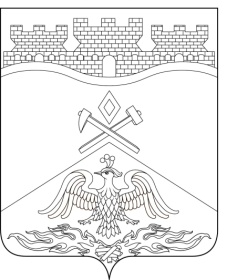                  Ростовская  область                 г о р о д   Ш а х т ы   ГОРОДСКАЯ ДУМА             РЕШЕНИЕ № 330                26-го  заседания городской Думы города  ШахтыПринято 31 октября 2017 года О внесении изменений в «Положение о порядке предоставления жилых помещений специализированного муниципального жилищного фонда в муниципальном образовании «Город Шахты»На основании постановления Администрации города Шахты от 14.05.2015 № 2769 «Об отмене постановления Администрации города Шахты от 20.1 1.2012 № 5724 «О создании общественной рабочей комиссии по жилищным вопросам»,  городская Дума города ШахтыРЕШИЛА:1. Внести в «Положение о порядке предоставления жилых помещений специализированного муниципального жилищного фонда в муниципальном образовании «Город Шахты», утвержденное решением городской Думы города Шахты от 27.06.2013 № 407,  следующие изменения:1) в пункте 5 статьи 6 слова «ходатайств руководителей муниципальных предприятий и учреждений на момент предоставления, рассматривается на заседании общественной рабочей комиссии по жилищным вопросам с учетом» исключить;2) в пункте 5 статьи 7 слова «, рассматривается на заседании общественной рабочей комиссии по жилищным вопросам» исключить.2. Настоящее решение вступает в силу со дня его официального опубликования.3.Контроль за исполнением настоящего решения возложить на заместителя главы Администрации города Шахты В.Б. Петрова и комитет городской Думы по жилищно-коммунальному хозяйству (А.В.Скориков).Разослано: Управлению муниципального правотворчества Министерства внутренней и информационной политики РО, Администрации города Шахты, УРБПСЖС Администрации, прокуратуре, СМИ, дело.Председатель городской Думы – глава города Шахты31 октября  2017 года	      И. Жукова